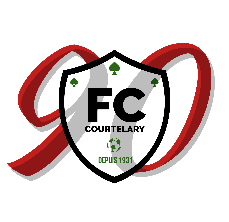 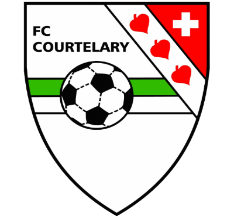  Vente du panier de Noël « spécial » 90ème 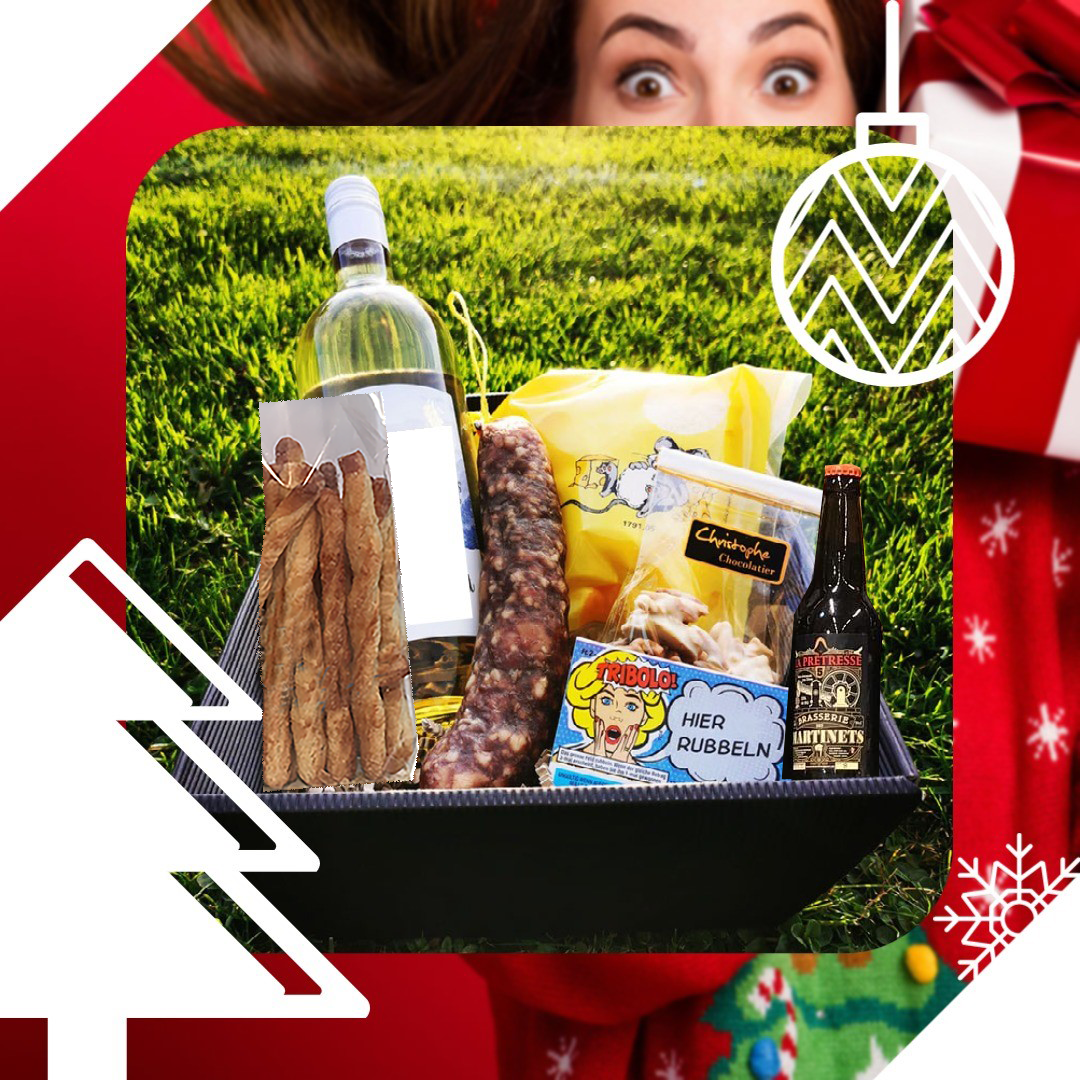 Madame, Monsieur,Pour les fêtes de fin d’année, le FC Courtelary renouvelle la vente des paniers garnis avec, en cette année « spéciale » 90ème  , un assortiment plus varié et plus gourmet, pour un prix de 45 Frs.En raison de la situation sanitaire, le club mise sur cette action qui soutient autant ses finances que les commerçants de la région. Ce panier « spécial » 90ème  comprend :400g de fondue de la Fromagerie Spielhofer à Saint-Imier1 paquet de flûtes de la Boulangerie « Chez Jean-Pierre » à Courtelary6 Rochers chocolatés de la chocolaterie Christophe à Courtelary1 saucisse sèche de la Boucherie Vuitel à Cormoret1 Bouteille (75cl) de vin blanc « Fendant des Valettes »1 Bière « Brasserie des Martinets » à Courtelary 2 Tribolo à gratterNous sommes certains que ce panier pourra être un cadeau apprécié par vos familles, amis ou clients et qu’il trouvera sa place sous un sapin. Nous vous proposons donc de remplir le formulaire ci-dessous et de nous le retourner jusqu’au 10 novembre 2021 afin de pouvoir partager ces produits avec vos proches.Merci d’avance de votre soutien et de votre générosité.       FC CourtelaryJean-Marc Tonna  Président__________________________________________________________________________________________________Bon de commandeNombre de panier souhaité   _________ x 45.- Frs = __________ FrsNom et Prénom 		 ____________________________________Adresse			 ____________________________________NPA, localité			 ____________________________________N° de tél.			 ____________________________________A nous renvoyer par courrier à FC Courtelary, Case postale 11, 2608 Courtelary ou par email à langelbaptiste@hotmail.com jusqu’au 10.11.2021.